New topology: [laptop NB with RJ45 and fixed IP=192.168.1.3  mask 255.255.255.0  gateway=192.168.1  DHCP disabled]  Ethernet cable [‘LAN’ port of Router  AG-PRO-INS fixed IP=192.168.1.2 mask 255.255.255.0  gateway=192.168.1.1 (4G Wi-Fi modem/1st router Digma DW1961 as a access point)]  wireless connection in transparent bridge mode +arpNAT  [4G Wi-Fi modem/router fixed IP=192.1.68.1.1 DHCP enabled for its wireless client only but it’s not nessesary for my purpose]192.168.1.3	Eth	192.168.1.2	Wi-Fi bridge	192.168.1.1AG-PRO-INS powered by microUSB cable and power supply 5V 2A.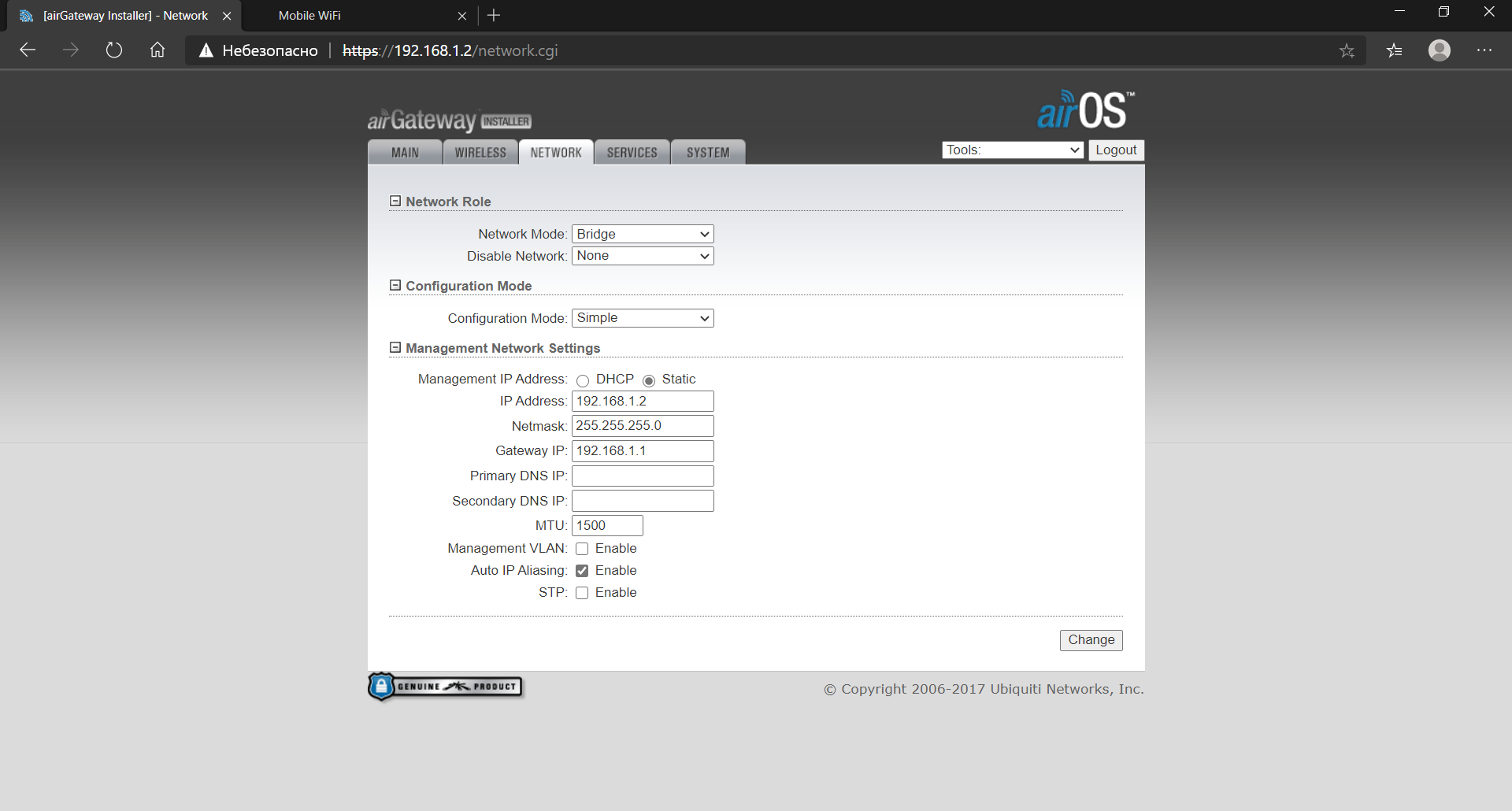 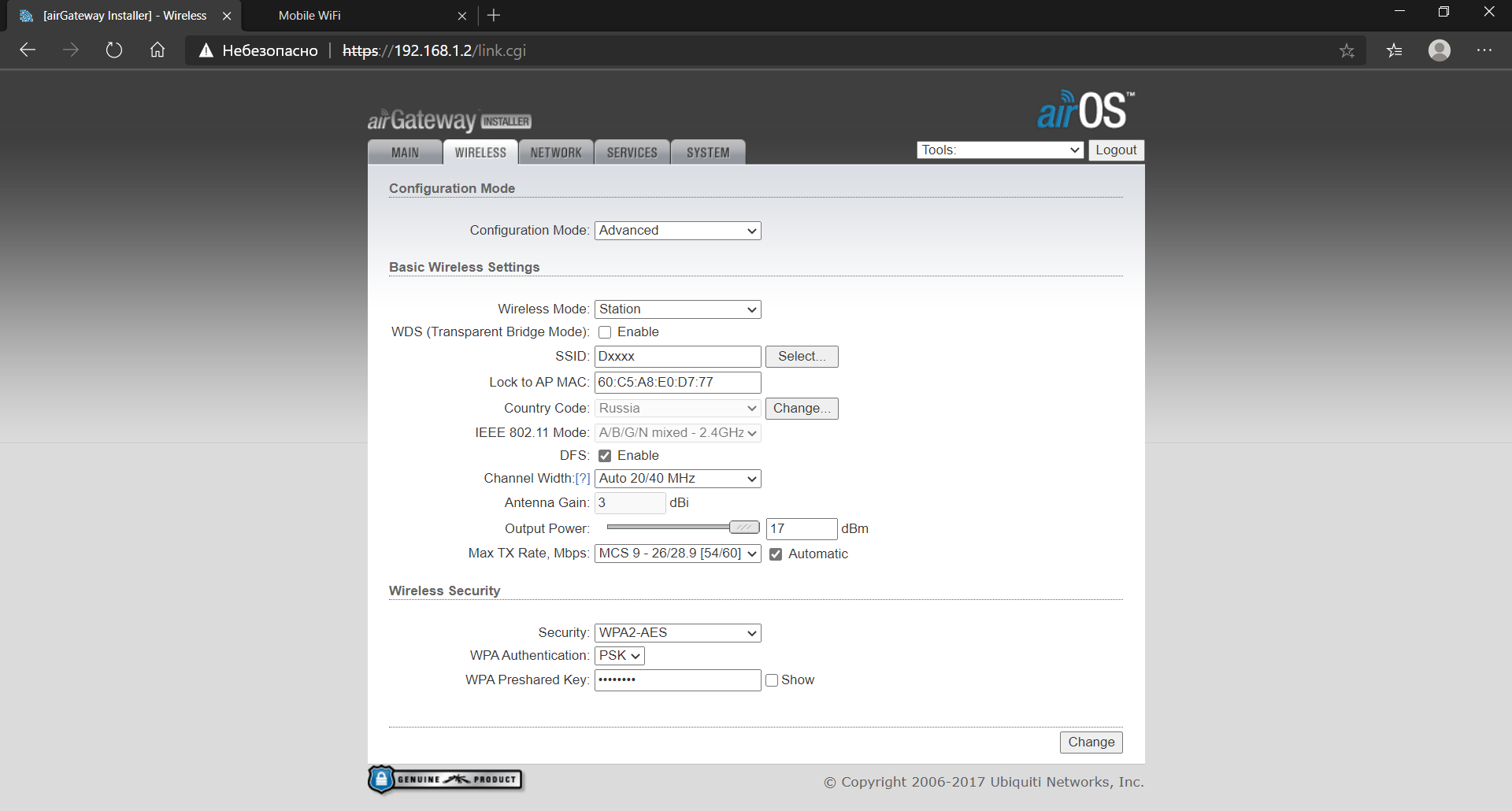 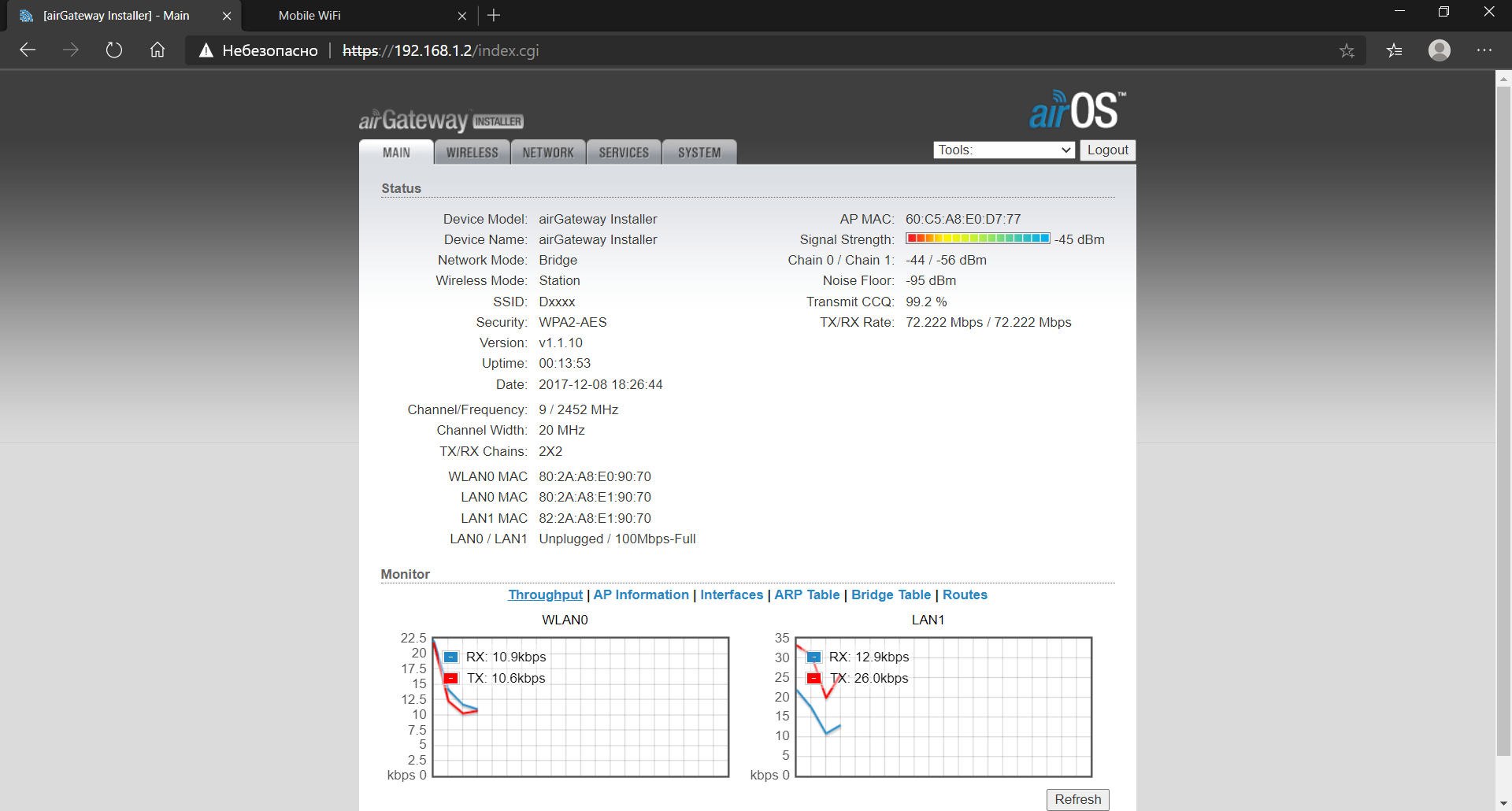 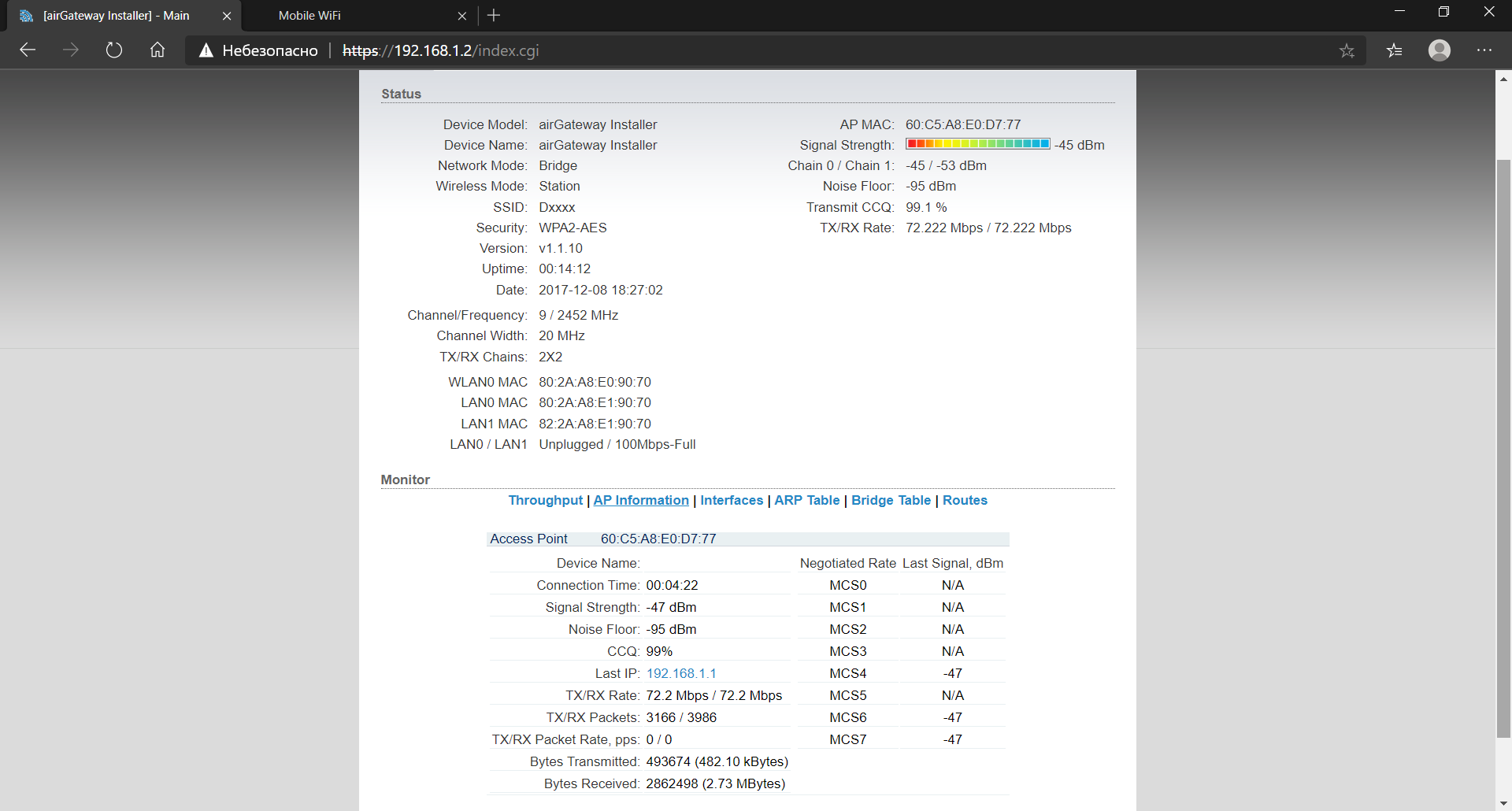 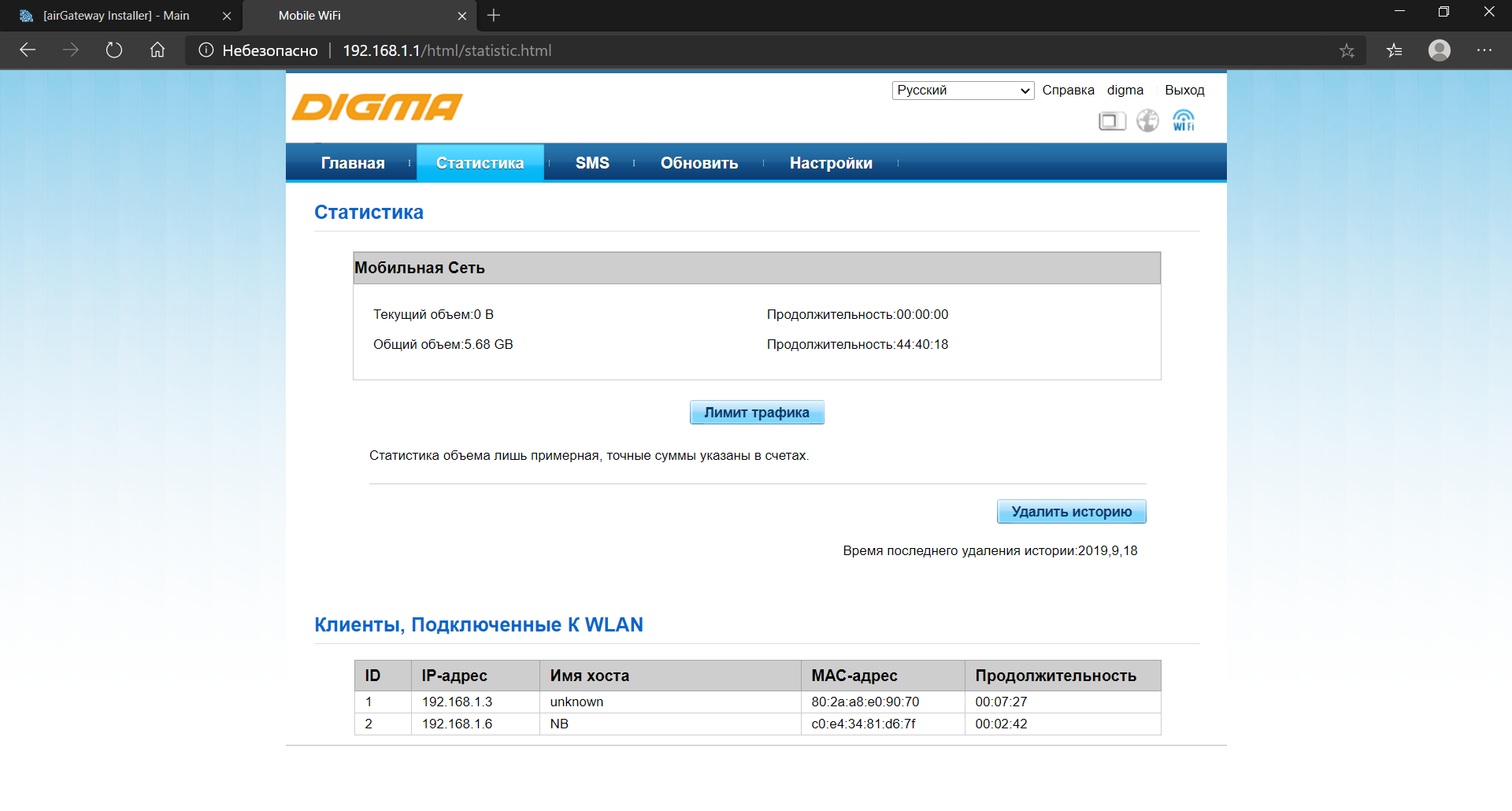 192.168.1.6 is a separate additional wireless connection to modem from laptop in order to simple check number of connections.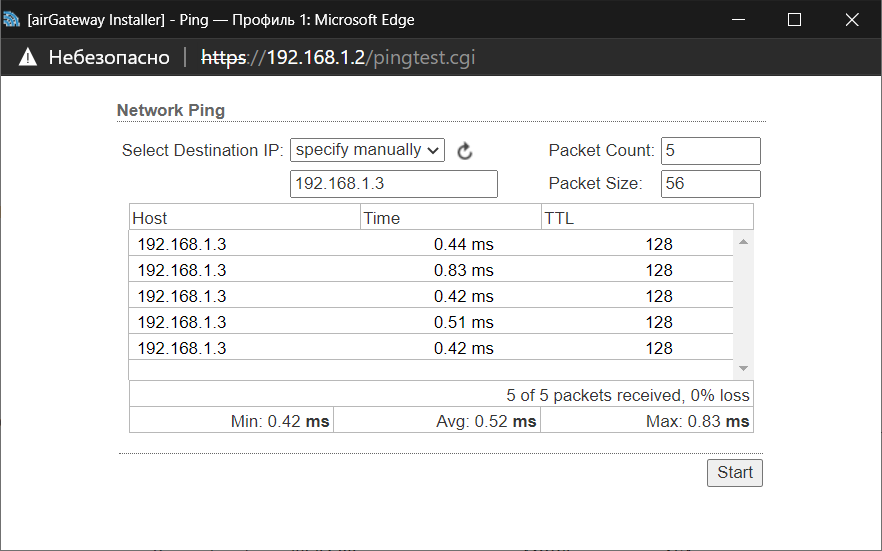 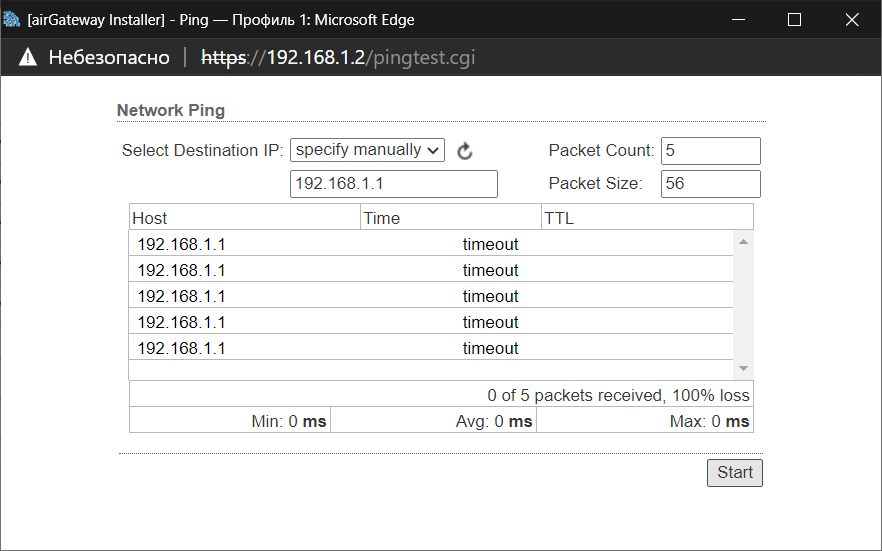 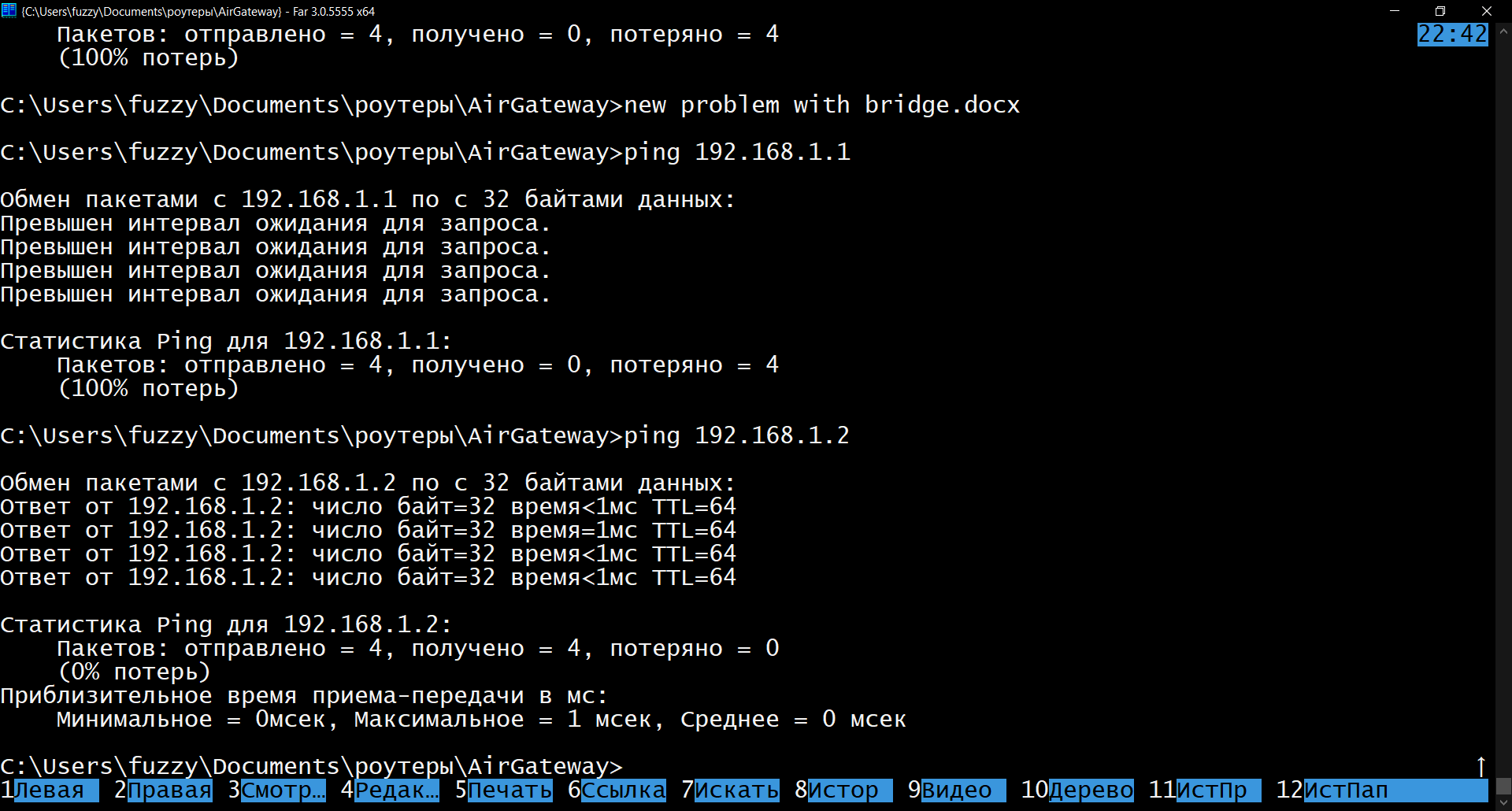 Settings on the laptop: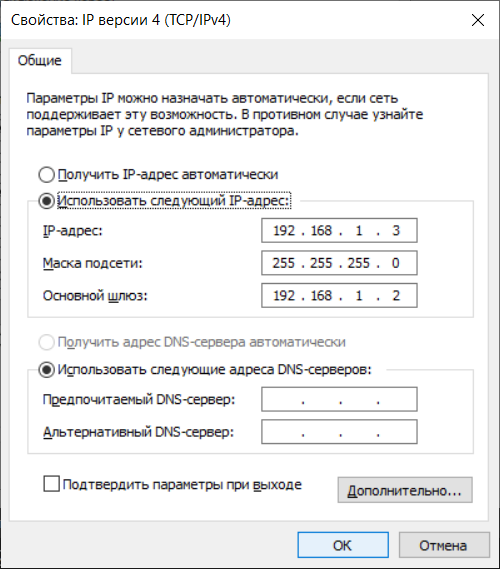 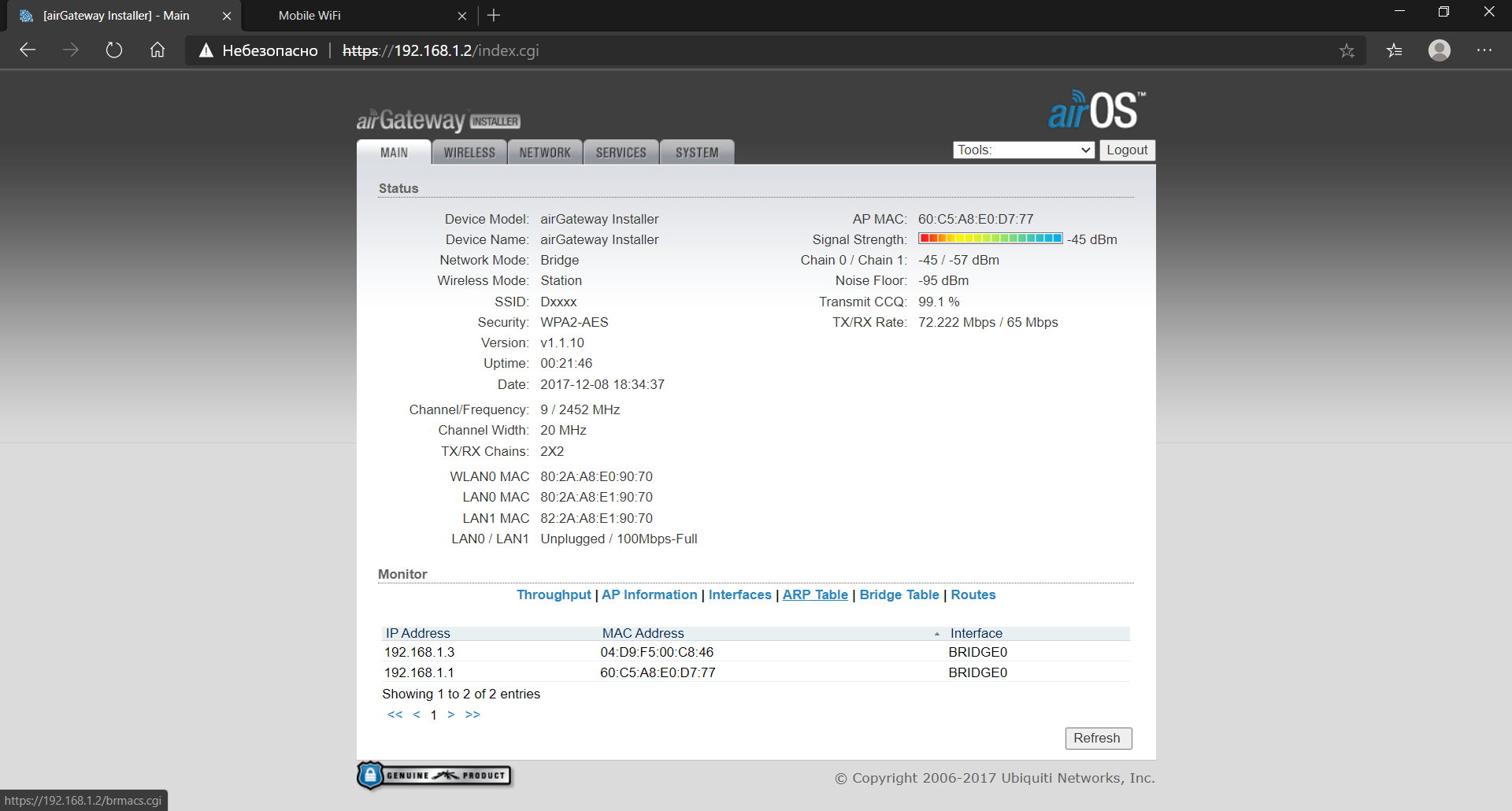 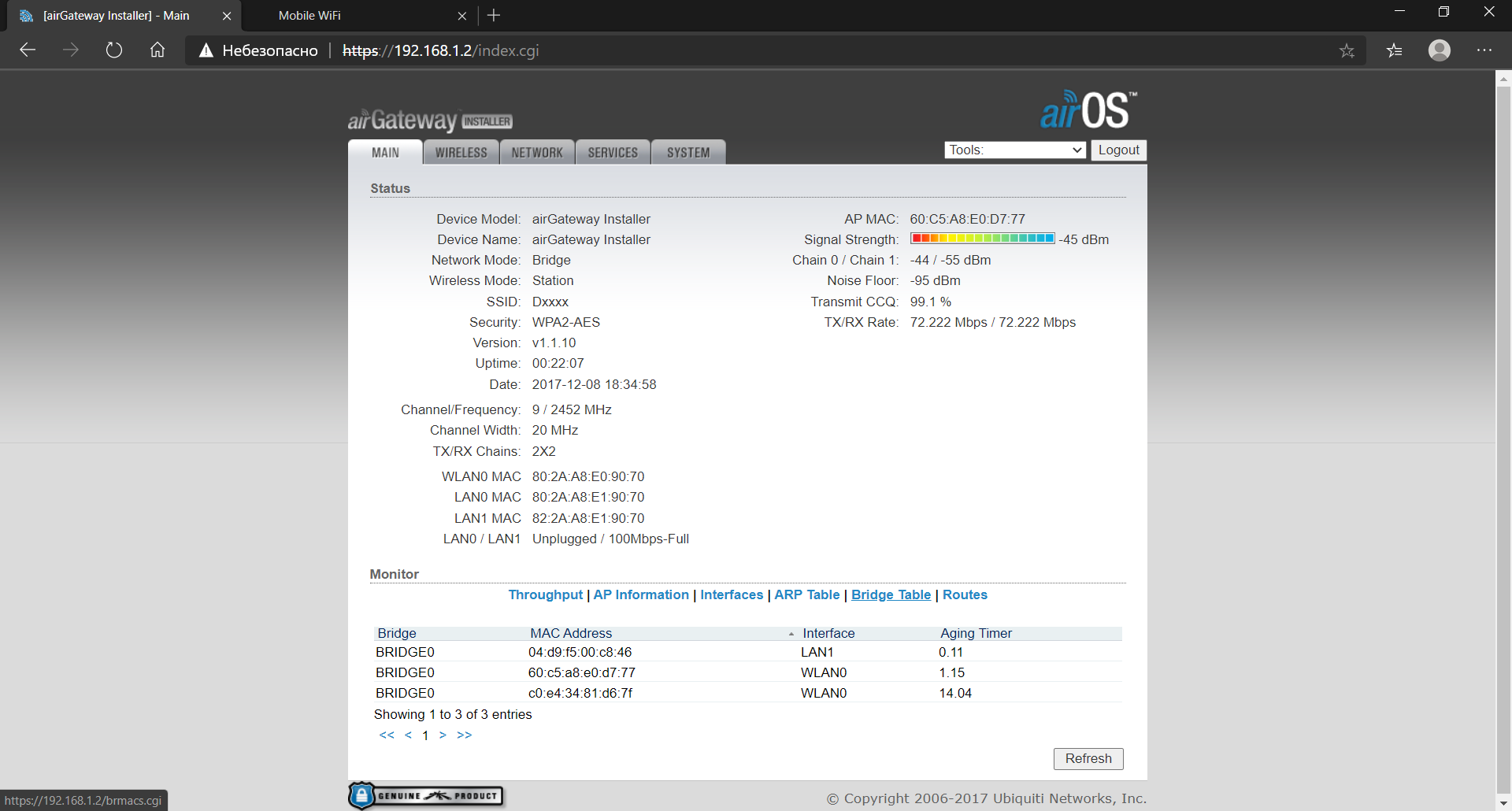 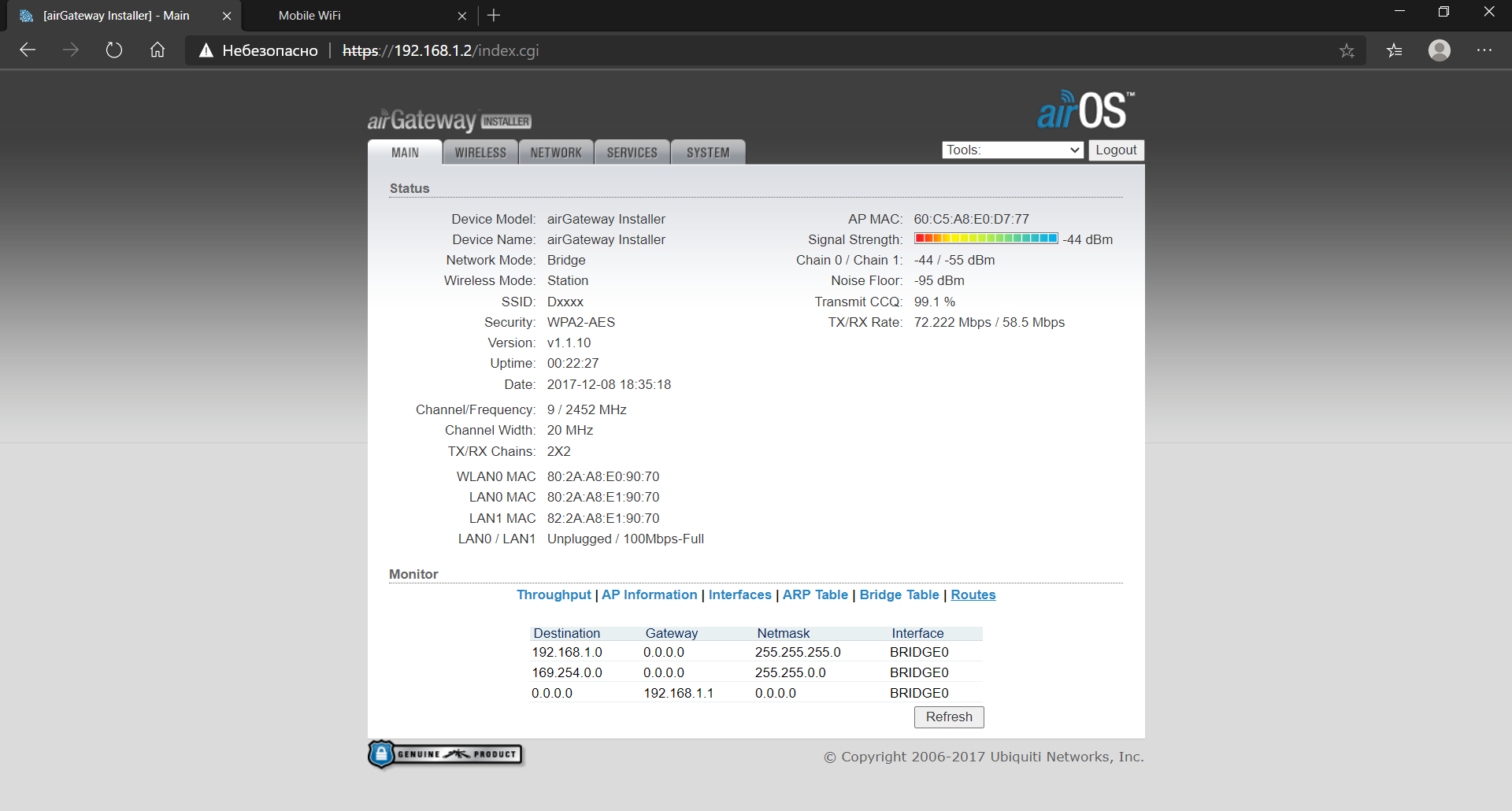 Then having disconnected on Wi-Fi from a laptop to modem I could still come from a laptop on the modem (its address 192,168,1,1) probably through the bridge of AG-Pro-INS: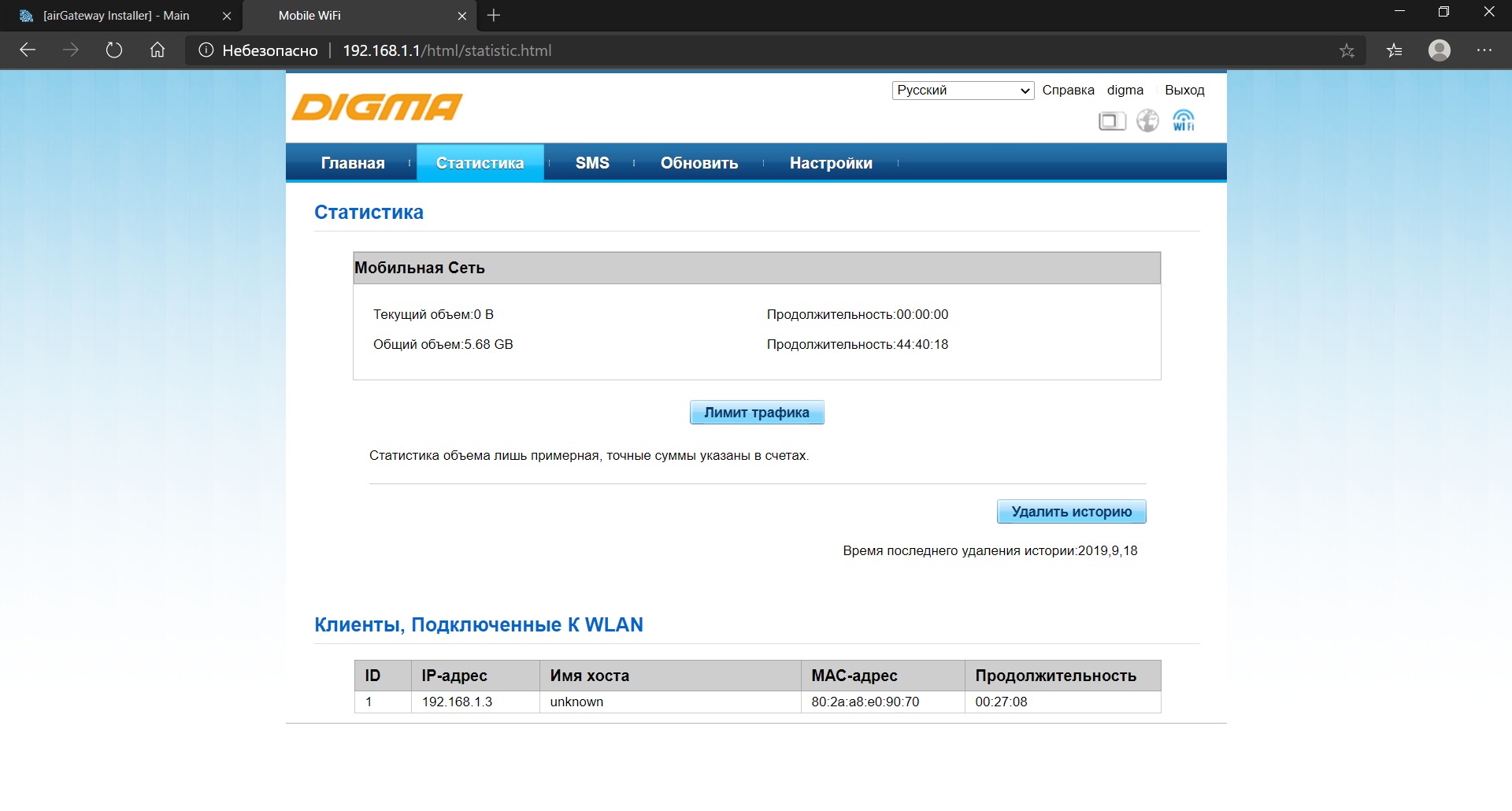 The main question. May scheme above be a guarantee of delivery to the laptop (AHD DVR in future) the mobile Internet coming to the modem?